Year 4 Reading Date: Monday 23rd March 2020
LO: To summarise key information from a text
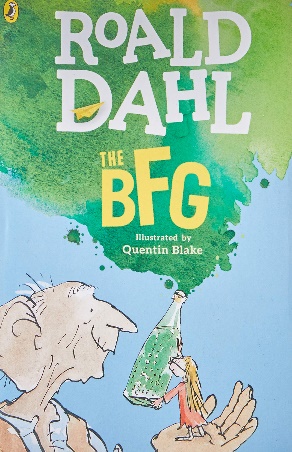 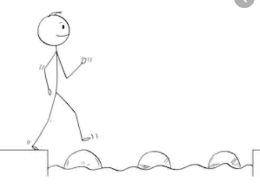 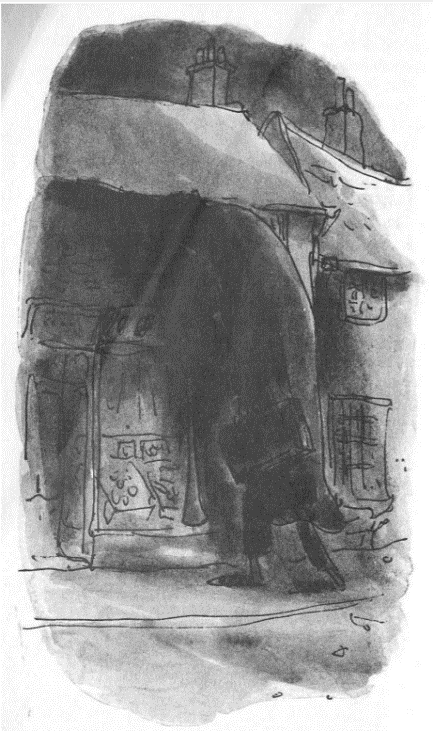 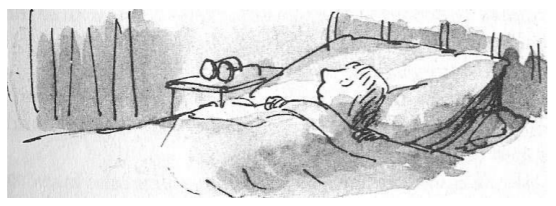 Steppingstone activity






